WF-  4 godz Temat: Rodzaje uderzeń w piłce nożnej.02.06.2020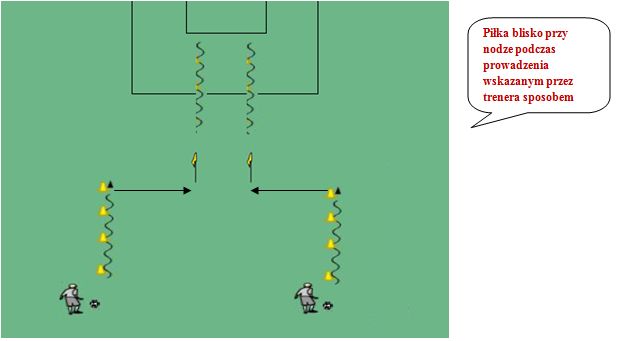 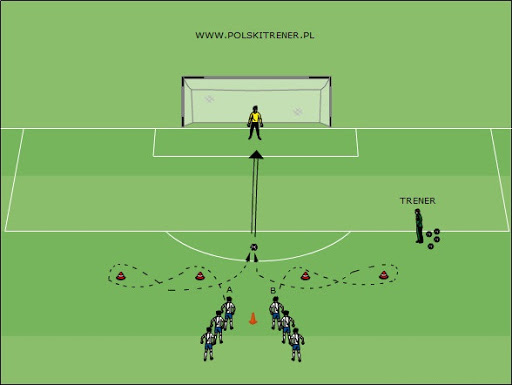 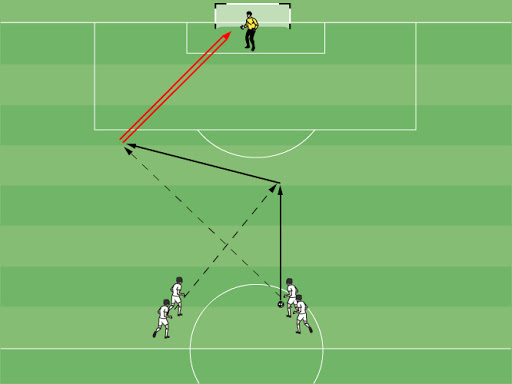 Temat: Technika podań-02.06.2020https://youtu.be/AhV6JLLmD7U Temat: Gra obronna systemem 1-4-4-2  -04.06.2020https://youtu.be/VMaLMG3k0BI Temat: Doskonalenie dryblingu- 04.06.2020https://youtu.be/UXUPoh9OCu4 